3rd Grade Global Geography Inquiry Where Are We?Where Are We?Staging the Question: Explore time-lapse videos and images taken from the International Space Station to launch the inquiry.Staging the Question: Explore time-lapse videos and images taken from the International Space Station to launch the inquiry.Social Studies Practices Gathering, Using, and Interpreting Evidence   Civic Participation  Geographic Reasoning 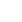 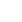 Supporting Question 1Supporting Question 2Supporting Question 3Supporting Question 4Where are we, as a class community, located?Where are we, as people on Earth, located?Why are we where we are?Where are the “human footprints” on Earth?Formative Performance TaskFormative Performance TaskFormative Performance TaskFormative Performance TaskDescribe the location of the school using geographic tools and vocabulary. Complete a two-column chart that describes the location of the world’s people in terms of population density. Assemble an I Notice/I Think chart drawing conclusions about geographic factors that encourage or deter human settlement.Create a concept web that makes and supports a claim about how the choices and actions of people influence our planet.   Integration of Inquiry Process and Skills   Integration of Inquiry Process and Skills   Integration of Inquiry Process and Skills   Integration of Inquiry Process and SkillsSupporting Question 1Supporting Question 2Supporting Question 3Supporting Question 4Connect: Recognizes that questions can be answered by finding information about where they are through the viewing of time-lapse videos from the International Space Station (ISS). Graphic Organizer: Connect#6Connect:  Connects ideas about the time-lapse videos from the ISS and where people on earth are located  to own interests. Graphic Organizer: Connect#2Connect: States what is known about  why we are where we are and makes connections to prior knowledge about. Connect: States what is known about “human footprints” and makes connections to prior knowledge. Wonder: Asks “I wonder” questions about where the class is located by looking at Google Maps. Graphic Organizer: Wonder#3Wonder:  Formulates questions about where people on Earth are located with guidance.Wonder: Uses prior knowledge and understanding of overall topic to make predictions about what new information will reveal about why we are where we are. Wonder: Uses prior knowledge and understanding of overall topic to make predictions about where the “human footprints” on Earth might be and how they might affect our planet. Investigate: Finds facts and briefly summarizes them to answer questions about where the class is located by looking at Google Maps. Graphic Organizer: Investigate#7Investigate:  Uses simple notetaking strategies (e.g., graphic organizers) to take notes about where people on earth are located by looking at maps of global population density and lights on Earth’s surface. Investigate: Selects and uses multiple appropriate print sources to answer questions about why we are where we are by looking at climate and elevation zone maps as well as a population density map. Investigate: Selects and uses multiple appropriate nonprint and electronic sources to answer questions about where “human footprints” are and what their influence on Earth is by watching a video about problems with disposable diapers and visiting an interactive website describing the consumption of goods. C3 Resources Construct: Describes the location of the school using geographic tools and vocabulary. Construct Compares new ideas with what was known about where people are located on Earth at the beginning of the inquiry.Graphic Organizer: Construct#4Construct: Draws a conclusion about geographic factors that encourage or deter human settlement with guidance. Construct: Draws a conclusion about where “human footprints” on Earth are and how they infuence our planet with guidance. Express: Express: Completes a two-column chart that describes the location of the world’s people in terms of population density.Express:  Assemble an I Notice/I Think chart drawing conclusions about geographic factors that encourage or deter human settlementExpress: Creates a concept web that makes and supports a claim about how the choices and actions of people influence our planet.Reflect: Reflect: Reflect: Identifies own strengths and sets goals for improvement.Graphic Organizer: Reflect#7Summative Performance Task: Argument: Where are we? Construct an argument supported with evidence that addresses the compelling question from the concrete (our class) to abstract (human impact on the environment).Summative Performance Task: Argument: Where are we? Construct an argument supported with evidence that addresses the compelling question from the concrete (our class) to abstract (human impact on the environment).Summative Performance Task: Argument: Where are we? Construct an argument supported with evidence that addresses the compelling question from the concrete (our class) to abstract (human impact on the environment).Summative Performance Task: Argument: Where are we? Construct an argument supported with evidence that addresses the compelling question from the concrete (our class) to abstract (human impact on the environment).